ЗИМНИЕ ЗАБАВЫЗАДАЧИ: Знакомить детей с народными традициями, играми, загадками. Предоставить детям возможность навыки и умения, приобретенные в детском саду.ОБОРУДОВАНИЕ: две клюшки, две шайбы, пара лыж, две стойки с крючками. Сосульки. Формы для сеговика, краски и кисточки. Снежки.ЗАЛ ПРАЗДНИЧНО УКРАШЕН, ВХОДЯТ ДВЕ ГРУППЫ. (СОЛНЫШКО), (КОЛОКОЛЬЧИКИ) ЗВУЧИТ ЗИМНЯЯ ПЕСЕНКА. Дети проходят и садятся на свои места.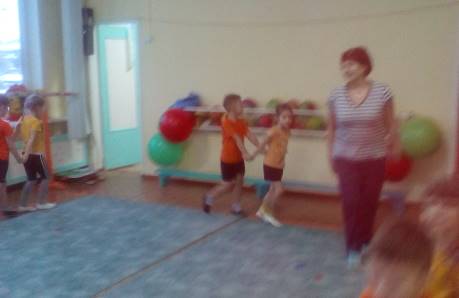 ВЕД. Две команды вышли дружноЧтобы праздник нам начать.А поэтому нам нужноВ нем участие принять.Каждый должен свою силу, Свою ловкость показать.Быть здоровым и веселымИ конечно не скучать!!!!!!!Сейчас дети мы с вами отправимся в увлекательную  страну зимнего спорта. А называется эта страна Спортландия. Давайте вспомним, какие  зимние вида спорта вы знаете. Дети называют ХОКЕЙ, ЛЫЖИ  И.Т.Д) МОЛОДЦЫ.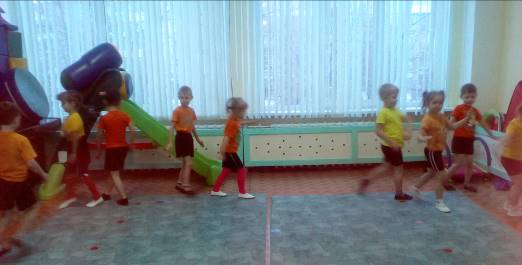 И так у нас две команды (елочка),  (снежинки)ВЕД.  Команды обязуются игратьДЕТИ – честно.ВЕД –  играть будем  по правилам.К соревнованиям готовы – да.ВЕД – дети, а вы все здоровы?ДЕТИ – Здоровы.ВХОДИТ ДОКТОР.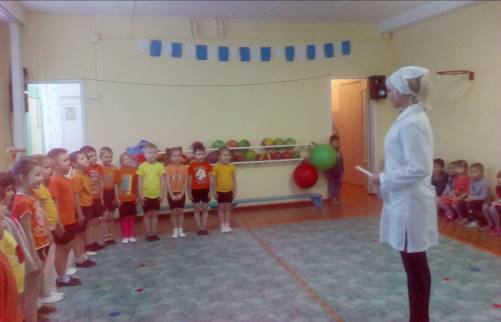 ВЕД.- Доктор, всех осмотрите, ловких смелых отберите.ДОКТОР – Попрошу я всех стоять и команды выполнятьВсе дышите! Не  дышите! Выдохните! А теперь вдохните!Наклонитесь! Улыбнитесь! Потянитесь!  Разогнитесь.ДОКТОР - (ОБРАЩЯЕТСЯ К ВЕДУЩЕМУ) ВСЕ ЗДОРОВЫ. К соревнованиям готовы.ВЕД - оделись в белое дома. Пришла зима! Пришла зима! Стоят деревья в  шапках белых. Зима для сильных, ловких смелых.ВЕД – Дети встают в две команды. Проводим  эстафетные игры.Эстафета. Проведи шайбу.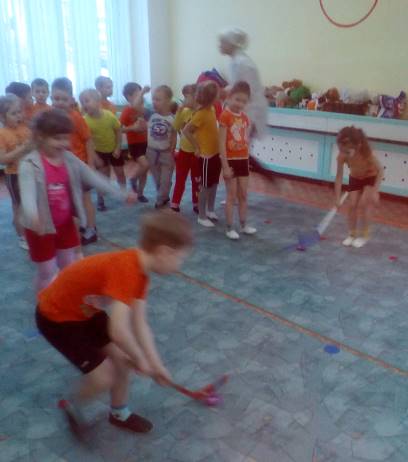 Эстафета. Лыжная гонка.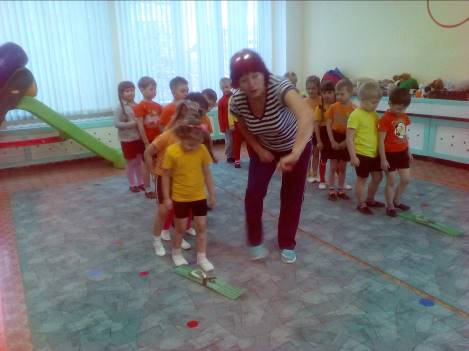 Эстафета. Развешай сосульки.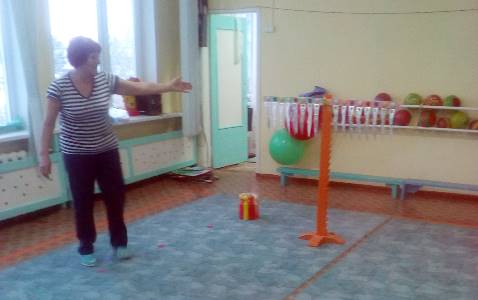 Молодцы ребята справились с заданием.А сейчас мы с вами отдохнем, давайте  сядем на скамейки. Я загадаю вам загадки.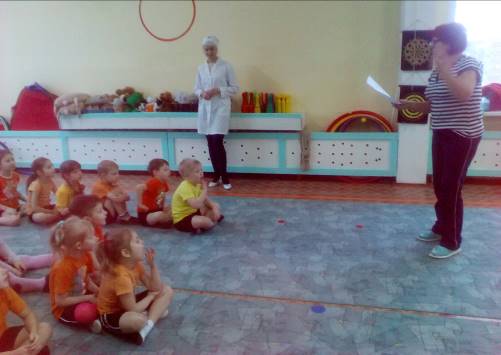 Есть ребята у меня два  серебряных коня.Езжу сразу на обоих, что за кони у меня (коньки).2.Кто по снегу быстро мчится, провалиться не боится (лыжи).3. Меня хлопали лопатой, меня сделали горбатой, меня били, колотили, ледяной водой облили. А потом с меня крутой все скатились гурьбой (гора). ВЕД – молодцы дети загадки знаете. Мы все ждали с нетерпеньем день, когда  придет сама с первым снегом и метелью наша добрая зима.Эстафета. Собери снеговика.Собираем пазлы -  снеговика.  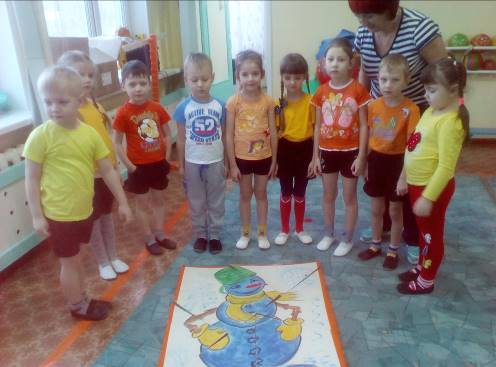 5.Игра в снежки.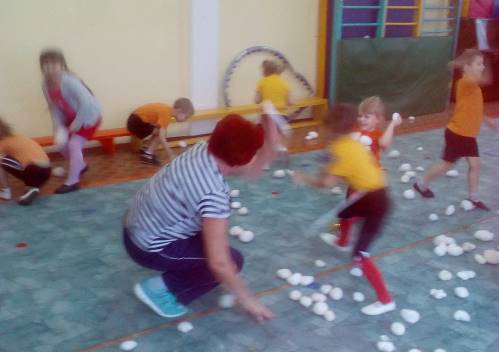 Здорово поиграли вот зима, и порадовала нас.ВЕД. Пусть мороз трещит, Вьюга в поле кружит Малыши – крепыши не боятся вьюгиДети под веселую музыку уходят.